§12004-H.  Commodity or product protection and promotion boards(CONTAINS TEXT WITH VARYING EFFECTIVE DATES)The primary responsibility for commodity or product protection and promotion boards is to protect natural resources and agricultural products produced in the State and promote the sales of these goods in the State and outside the State.  [PL 1987, c. 786, §5 (NEW).]The primary powers of these organizations may include the assessment and collection of industry taxes, quality control inspections, establishment of grades and classifications, advertising, the holding of hearings and the adoption of rules.  [PL 1987, c. 786, §5 (NEW).]This classification includes the following.  [PL 1987, c. 786, §5 (NEW).]1.  Agriculture Promotion Committee [PL 1995, c. 233, Pt. A, §1 (RP).]2.  Commodity Marketing Committee [PL 1999, c. 668, §27 (RP).]3.  Maine Dairy Promotion Board [PL 1995, c. 693, §1 (RP).]4.  Maine Dairy and Nutrition Council [PL 1995, c. 693, §1 (RP).]5.  [PL 1987, c. 786, §5 (NEW).]6.  Maine Potato Quality Control Board [PL 2005, c. 294, §5 (RP).]7.  Maine Potato Board [PL 1995, c. 502, Pt. C, §2 (RP).]8.  Maine Sardine Council [PL 1993, c. 585, §2 (RP).]9.  Maine Potato Marketing Committee [PL 1999, c. 668, §28 (RP).]10.  Potato Marketing Improvement Committee [PL 2005, c. 335, §1 (RP).]10-A.  Potato Marketing Improvement Fund Committee [PL 2021, c. 560, §2 (RP).]11.  Maine Marketing Advisory Board [PL 1999, c. 668, §29 (RP).]12.  [PL 1987, c. 786, §5 (NEW).]13.  Maine Blueberry Commission [PL 1997, c. 511, §1 (RP).]13-A.  [PL 1997, c. 511, §2 (NEW).]14.  Maine Lobster Marketing Collaborative [PL 2017, c. 368, §1 (AMD); MRSA T. 5 §12004-H, sub-§14 (RP).]14-A.  (TEXT EFFECTIVE UNTIL 12/31/26) (TEXT REPEALED 12/31/26) This subsection is repealed December 31, 2026.[PL 2021, c. 491, §1 (NEW).]SECTION HISTORYPL 1987, c. 786, §5 (NEW). PL 1989, c. 503, §§A21,22 (AMD). PL 1991, c. 376, §26 (AMD). PL 1991, c. 446, §C1 (AMD). PL 1991, c. 523, §1 (AMD). PL 1993, c. 585, §2 (AMD). PL 1995, c. 233, §A1 (AMD). PL 1995, c. 502, §C2 (AMD). PL 1995, c. 693, §1 (AMD). PL 1997, c. 511, §§1,2 (AMD). PL 1999, c. 668, §§27-29 (AMD). PL 2005, c. 294, §5 (AMD). PL 2005, c. 335, §1 (AMD). PL 2013, c. 309, §1 (AMD). PL 2013, c. 403, §1 (AMD). PL 2017, c. 368, §1 (AMD). PL 2021, c. 491, §1 (AMD). PL 2021, c. 560, §2 (AMD). The State of Maine claims a copyright in its codified statutes. If you intend to republish this material, we require that you include the following disclaimer in your publication:All copyrights and other rights to statutory text are reserved by the State of Maine. The text included in this publication reflects changes made through the First Regular Session and the First Special Session of the131st Maine Legislature and is current through November 1, 2023
                    . The text is subject to change without notice. It is a version that has not been officially certified by the Secretary of State. Refer to the Maine Revised Statutes Annotated and supplements for certified text.
                The Office of the Revisor of Statutes also requests that you send us one copy of any statutory publication you may produce. Our goal is not to restrict publishing activity, but to keep track of who is publishing what, to identify any needless duplication and to preserve the State's copyright rights.PLEASE NOTE: The Revisor's Office cannot perform research for or provide legal advice or interpretation of Maine law to the public. If you need legal assistance, please contact a qualified attorney.NAME OF ORGANIZATIONRATE OF COMPENSATIONSTATUTORY REFERENCESeed Potato BoardExpenses Only7 MRSA §2151University of Maine System Blueberry Advisory CommitteeExpenses Only36 MRSA §4312Wild Blueberry Commission of MaineExpenses Only36 MRSA §4312‑CMaine Lobster Marketing Collaborative $55 Per Diem Plus Expenses 12 MRSA §6455‑A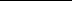 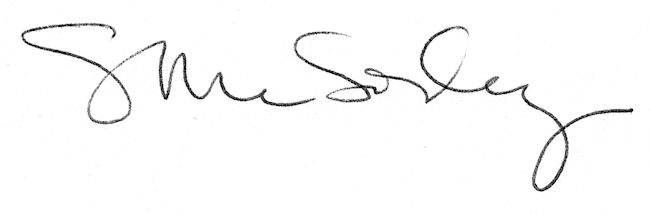 